2020-2021 EĞİTİM–ÖĞRETİM YILI KARNE HATIRASI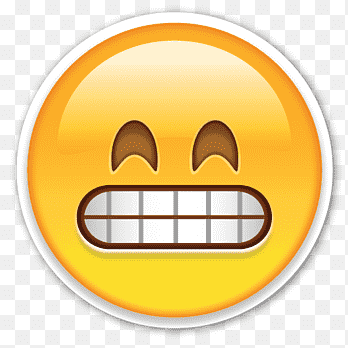 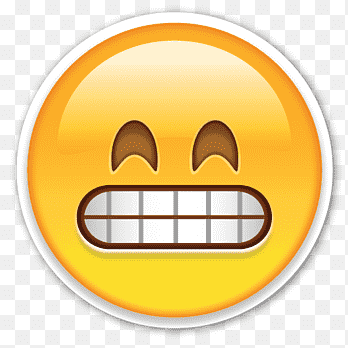 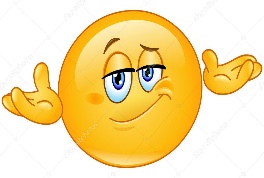 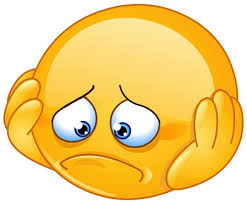 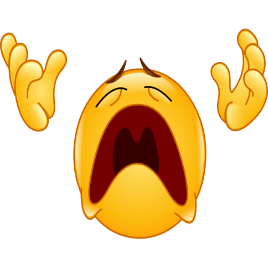 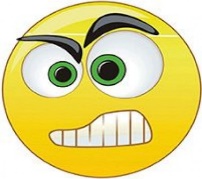 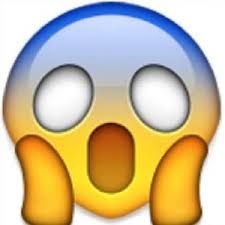 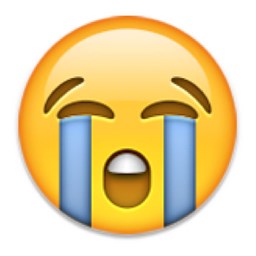 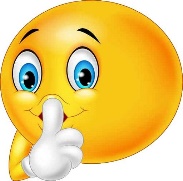 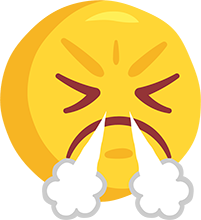  Canım Öğrencim……………….,            …………………………..İlkokuluSizlerle alışılmışın dışında farklı bir               yıl geçirdik. Bazen uzak, bazen yakın olduk.  Çalıştık, çabaladık, gerçekten çok yorulduk. Acı tatlı unutulmayacak anılar biriktirdik. Gelecek nesillere anlatacağımız çok yeni deneyimler edindik. Tarih 18 Haziran’ ı gösterdiğinde bu yılın sonuna geldik. Unutulmayacak bir yılı başarı ile tamamladın. Kendi yeteneklerini keşfedip, bu doğrultuda mutlu bir hayat geçirmen dileğiyle. 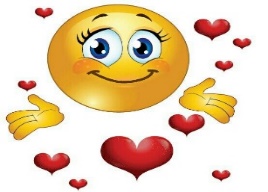 Seni çok seven öğretmenin ……………………PTSAÇAPECUCTPZ123456789101112131415161718192021222324252627282930